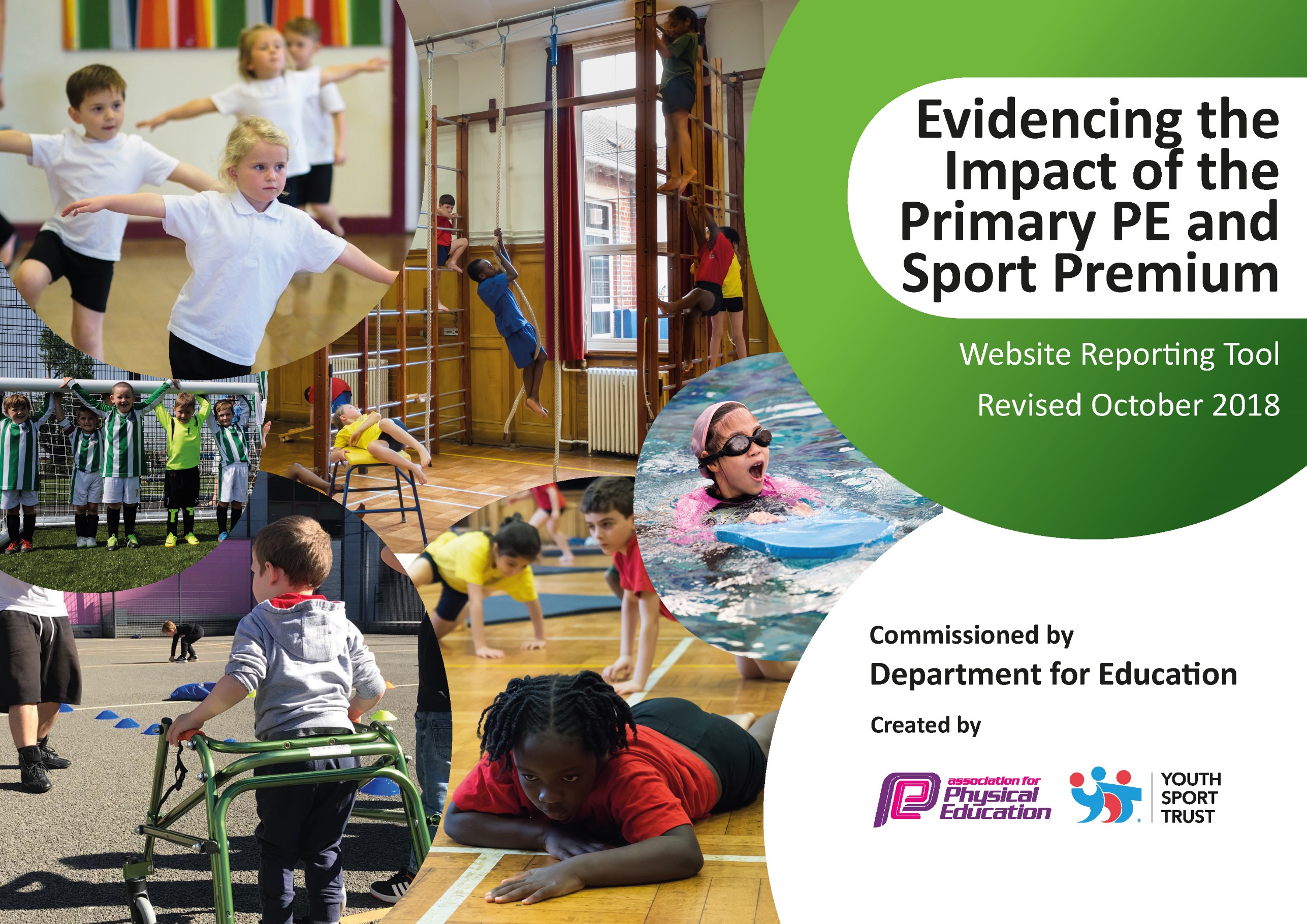 Schools must use the funding to make additional and sustainable improvements to the quality of Physical Education, Sport and Physical Activity (PESPA) they offer. This means that you should use the Primary PE and Sport Premium to: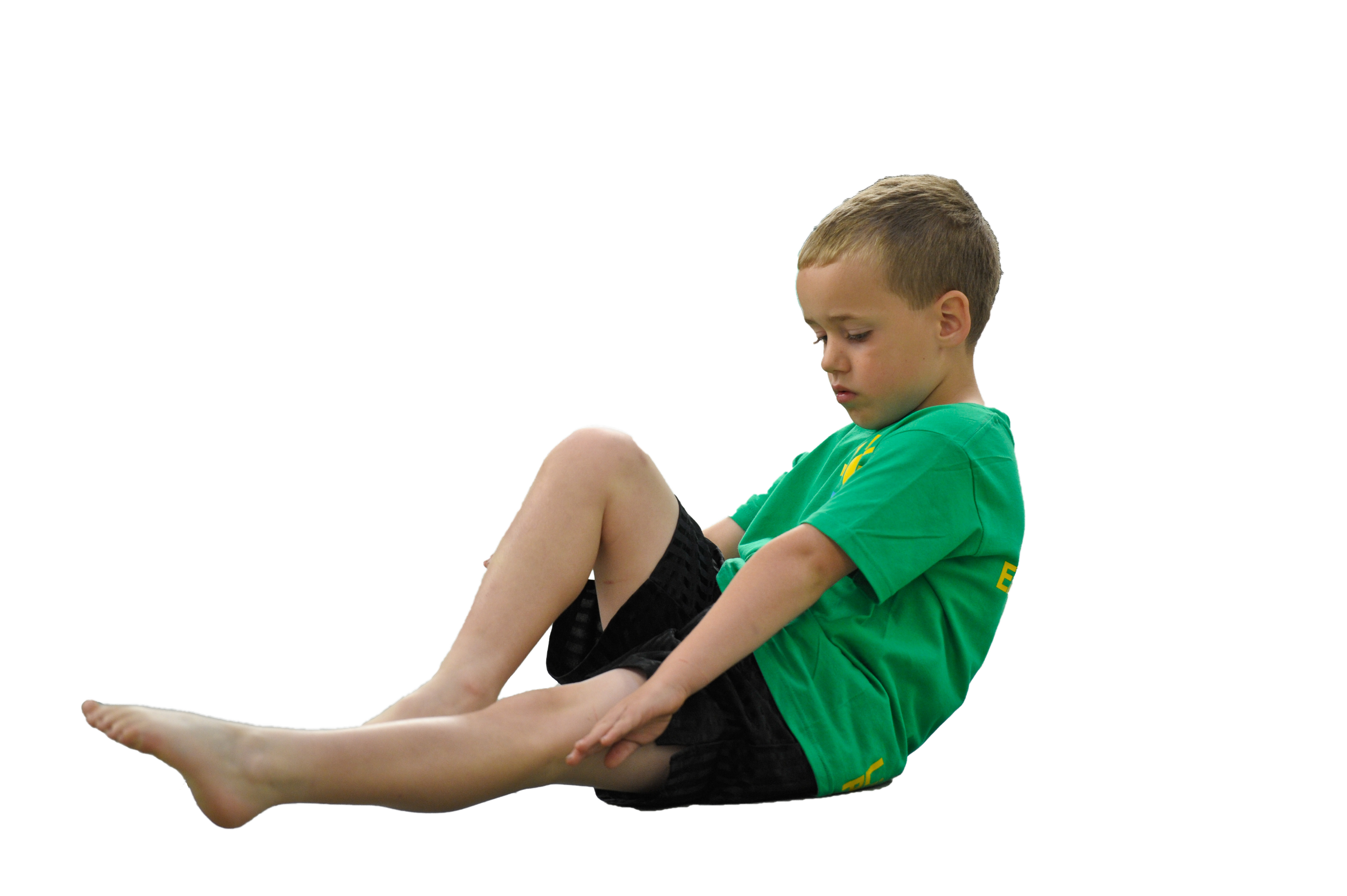 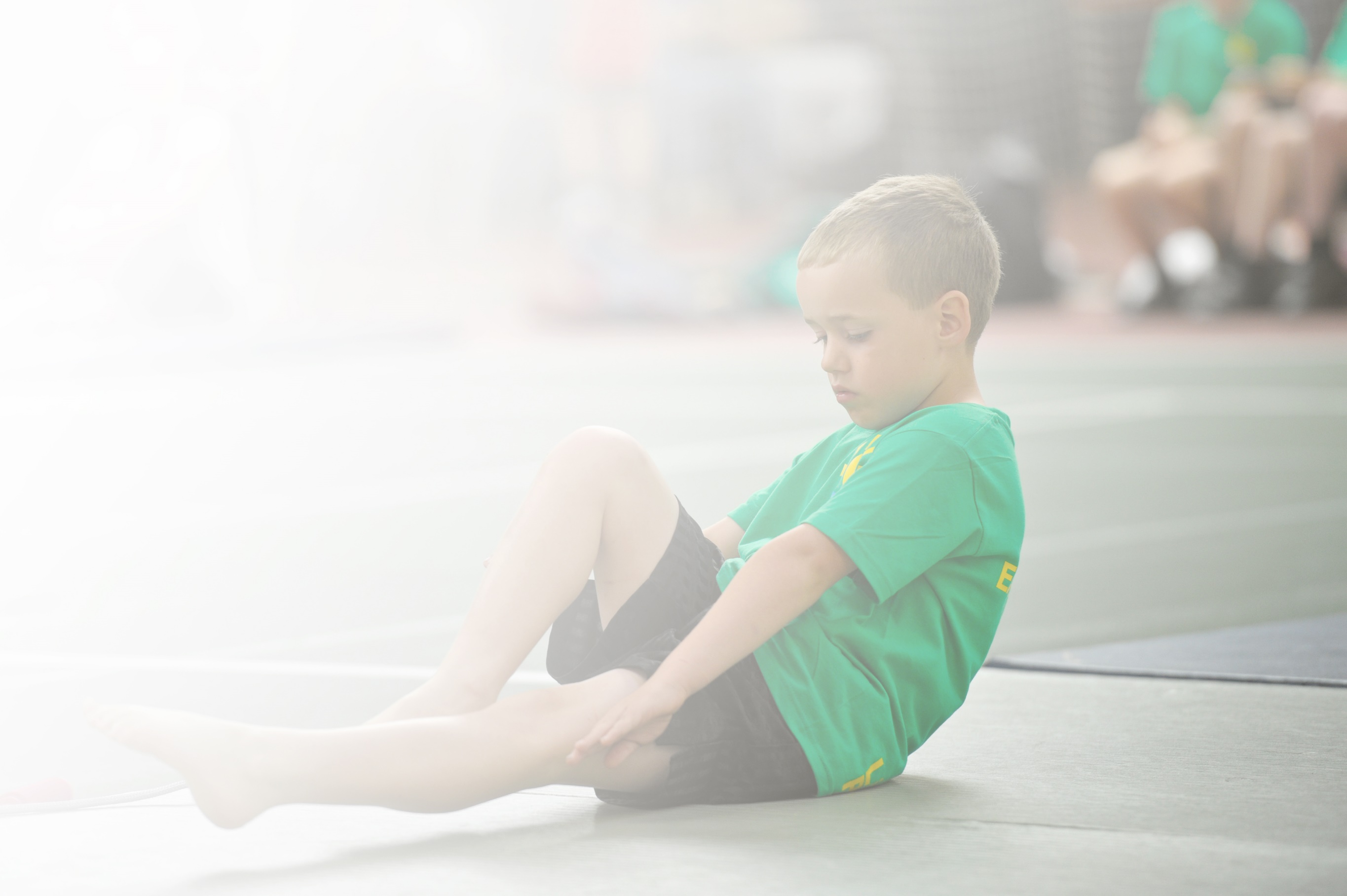 Develop or add to the PESPA activities that your school already offerBuild capacity and capability within the school to ensure that improvements made now will benefit pupils joining the school in future yearsPlease visit gov.uk for the revised DfE guidance including the 5 key indicators across which schools should demonstrate an improvement. This document will help you to review your provision and to reportyour spend. DfE encourages schools to use this template as an effective way of meeting the reporting requirements of the Primary PE and Sport Premium.We recommend you start by reflecting on the impact of current provision and reviewing the previousspend. Under the Ofsted Schools Inspection Framework, inspectors will assess how effectively leaders use the Primary PE and Sport Premium and measure its impact on outcomes for pupils, and how effectively governors hold them to account for this.Schools are required to publish details of how they spend this funding as well as on the impact it has on pupils’ PE and sport participation and attainment by the end of the summer term or by 31 July 2019 at the 
latest. 

We recommend regularly updating the table and publishing it
on your website throughout the year, as evidence of your 
ongoing review into how you are using the money to 
secure maximum, sustainable impact. To see an 
example of how to complete the table please 
click HERE.Key achievements to date:Areas for further improvement and baseline evidence of need:School Games Silver AwardTwo county finals in 2018-1992% in extra-curricular clubs98% competition participation in KS2Consistently good or better teaching of P.E. across the schoolSchool Games Gold AwardDeploying P.E. Learning Support Assistant effectivelyFurther increasing the range of clubs on offerMeeting national curriculum requirements for swimming and water safetyPlease complete all of the below:What percentage of your current Year 6 cohort swim competently, confidently and proficiently over a distance of at least 25 metres?N.B. Even though your children may swim in another year please report on their attainment on leavingprimary school.N/aWhat percentage of your current Year 6 cohort use a range of strokes effectively [for example, front crawl, backstroke and breaststroke]?N/aWhat percentage of your current Year 6 cohort perform safe self-rescue in different water-based situations?N/aSchools can choose to use the Primary PE and Sport Premium to provide additional provision for swimming but this must be for activity over and above the national curriculum requirements. Have you used it in this way?N/aAcademic Year: 2018/19Total fund allocated: £Date Updated:Date Updated:Key indicator 1: The engagement of all pupils in regular physical activity – Chief Medical Officer guidelines recommend that primary school children undertake at least 30 minutes of physical activity a day in schoolKey indicator 1: The engagement of all pupils in regular physical activity – Chief Medical Officer guidelines recommend that primary school children undertake at least 30 minutes of physical activity a day in schoolKey indicator 1: The engagement of all pupils in regular physical activity – Chief Medical Officer guidelines recommend that primary school children undertake at least 30 minutes of physical activity a day in schoolKey indicator 1: The engagement of all pupils in regular physical activity – Chief Medical Officer guidelines recommend that primary school children undertake at least 30 minutes of physical activity a day in schoolPercentage of total allocation:Key indicator 1: The engagement of all pupils in regular physical activity – Chief Medical Officer guidelines recommend that primary school children undertake at least 30 minutes of physical activity a day in schoolKey indicator 1: The engagement of all pupils in regular physical activity – Chief Medical Officer guidelines recommend that primary school children undertake at least 30 minutes of physical activity a day in schoolKey indicator 1: The engagement of all pupils in regular physical activity – Chief Medical Officer guidelines recommend that primary school children undertake at least 30 minutes of physical activity a day in schoolKey indicator 1: The engagement of all pupils in regular physical activity – Chief Medical Officer guidelines recommend that primary school children undertake at least 30 minutes of physical activity a day in school6%School focus with clarity on intended impact on pupils:Actions to achieve:Funding allocated:Evidence and impact:Sustainability and suggested next steps:Increase participation in PE lessonsLunchtime ActivitiesDesign and implement an engaging curriculum for EYFS, KS1 and KS2 pupilsSports leaders from ks2 to run lunchtime activitiesLunch clubs run by school staff£1,000Increased participation in lessonsMore pupils bringing in PE kitChildren are active at lunchtimes More pupils involved in physical activities for longerBehaviour management systems in place for PE lessons to ensure more children are actively engaged in all lessons#Year 4 pupils to lead activities during lunchtimesPE LSA employed to run lunchtime clubsKey indicator 2: The profile of PESSPA being raised across the school as a tool for whole school improvementKey indicator 2: The profile of PESSPA being raised across the school as a tool for whole school improvementKey indicator 2: The profile of PESSPA being raised across the school as a tool for whole school improvementKey indicator 2: The profile of PESSPA being raised across the school as a tool for whole school improvementPercentage of total allocation:Key indicator 2: The profile of PESSPA being raised across the school as a tool for whole school improvementKey indicator 2: The profile of PESSPA being raised across the school as a tool for whole school improvementKey indicator 2: The profile of PESSPA being raised across the school as a tool for whole school improvementKey indicator 2: The profile of PESSPA being raised across the school as a tool for whole school improvement24%School focus with clarity on intended impact on pupils:Actions to achieve:Funding allocated:Evidence and impact:Sustainability and suggested next steps:PE Reward systemsPE displaysSchool council sports meetingsLinks with local communitySchool Games Award applicationSports clubsPE Stars of the WeekSportsmanship awarded on a termly basisAnnual ‘Improver’ and ‘Sportsman/woman’ awardDisplays from sporting events the school has attendedMeetings with the school councillors to discuss how we can become more physically activeSports coaches from local clubs invited in to run taster sessionsSchool Games Silver Award applied for.Extra-curricular sports clubs available to all children across the school. £4,000More children bringing in PE kit and engaged in lessons.Children aware of worldwide sporting events and sporting successedMinutes from meetings have enabled the children to have a voice about lunchtime activitiesChildren joining out of school clubs and celebrating their successSilver Award achievedChildren more active and engaged in physical activityKeep record of those consistently not bringing in kitUpdate the PE displaysKey indicator 3: Increased confidence, knowledge and skills of all staff in teaching PE and sportKey indicator 3: Increased confidence, knowledge and skills of all staff in teaching PE and sportKey indicator 3: Increased confidence, knowledge and skills of all staff in teaching PE and sportKey indicator 3: Increased confidence, knowledge and skills of all staff in teaching PE and sportPercentage of total allocation:Key indicator 3: Increased confidence, knowledge and skills of all staff in teaching PE and sportKey indicator 3: Increased confidence, knowledge and skills of all staff in teaching PE and sportKey indicator 3: Increased confidence, knowledge and skills of all staff in teaching PE and sportKey indicator 3: Increased confidence, knowledge and skills of all staff in teaching PE and sport33%School focus with clarity on intendedimpact on pupils:Actions to achieve:Fundingallocated:Evidence and impact:Sustainability and suggestednext steps:Working closely with other Reach2 Reading schools to ensure quality of P.E. is high.Supporting Learning Support Assistants increase in confidence delivering P.E.Peer observations and feedback to improve practice of the P.E. teachers.Learning Support Assistants to feel confident in supporting delivery of P.E.£5,390All P.E. lessons at least good and in many areas outstanding.Verbal feedback from Learning Support Assistants that they now feel confident in supporting the delivery of P.E.Continue with peer to peer school reviewsDeveloping the newly appointed P.E. L.S.A.Key indicator 4: Broader experience of a range of sports and activities offered to all pupilsKey indicator 4: Broader experience of a range of sports and activities offered to all pupilsKey indicator 4: Broader experience of a range of sports and activities offered to all pupilsKey indicator 4: Broader experience of a range of sports and activities offered to all pupilsPercentage of total allocation:Key indicator 4: Broader experience of a range of sports and activities offered to all pupilsKey indicator 4: Broader experience of a range of sports and activities offered to all pupilsKey indicator 4: Broader experience of a range of sports and activities offered to all pupilsKey indicator 4: Broader experience of a range of sports and activities offered to all pupils31%School focus with clarity on intendedimpact on pupils:Actions to achieve:Fundingallocated:Evidence and impact:Sustainability and suggestednext steps:Range of clubs to be available for pupilsStaff to plan and lead a range of clubs£5,00092% of children in at least one club across the whole year.Continue run clubs – broader range across all year groupsKey indicator 5: Increased participation in competitive sportKey indicator 5: Increased participation in competitive sportKey indicator 5: Increased participation in competitive sportKey indicator 5: Increased participation in competitive sportPercentage of total allocation:Key indicator 5: Increased participation in competitive sportKey indicator 5: Increased participation in competitive sportKey indicator 5: Increased participation in competitive sportKey indicator 5: Increased participation in competitive sport6%School focus with clarity on intendedimpact on pupils:Actions to achieve:Fundingallocated:Evidence and impact:Sustainability and suggestednext steps:Participation in a range of sporting eventsHouse competitions introduced to all year groupsInter-school competitions Organise events both within school and inter-school. Attend Reading School Sports Partnership events.Attend Berkshire School Games £1,000Intra and inter-school events attended, more children motivated to represent the school, qualified Berkshire School Games in 2 events.Fixtures against local schools and other RSSP events from Y1-4.